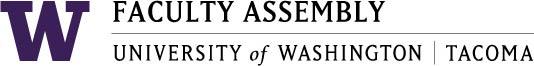 Academic Policy & Curriculum CommitteeNovember 14, 2018, GWP 320, 12:30-2:00 pmAgendaConsent Agenda & Recording PermissionPNOI ReviewEdS in School PsychologyMS in Environmental ScienceBA Economic and Policy AnalysisBS in Mechanical EngineeringDNP Doctor of Nursing PracticePhD in ComputingMS in Electrical and Computer EngineeringMS in Information TechnologyBA in ArtBS in Civil EngineeringAdjournment